SL-POE510G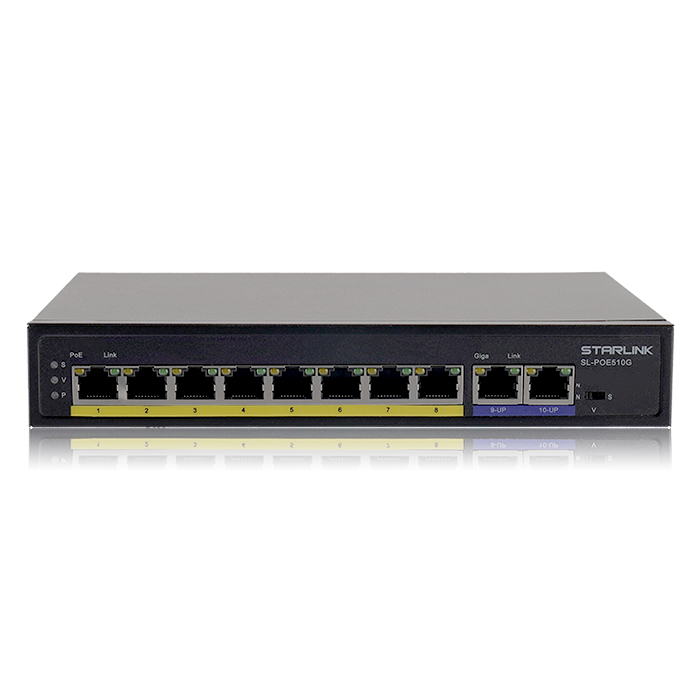 Key FeaturesIEEE802.3af Backward compatibleAutomatic detection and protection of Non-Standard Ethernet terminalsUp to 30W Per Port Power2Port Gigabit Uplink PortsPoE Port Extend Mode Support Max 250MeterSpecificationsSpecificationsModel SL-POE510GInterface8x 10/100M RJ45 PoE PortInterface2x Gigabit RJ45 PortStandards802.3 10Base-TStandards802.3u 100Base-TStandards802.3ab 1000Base-TStandards802.3x flow controlStandards802.3af/at Power ethernet compliantBandwidth16GbpsMac address4K MAC Dip SwitchDip SwitchN일반적인 네트워크 전송모드VPort isolation (PoE포트끼리 통신차단)S장거리전송모드 ON: 최대전송거리 200Meter(10Mbps), Off: 100Meter(100Mbps)PoE ParameterSupport Per Port Max 30WPoE ParameterPoE Power Max 120W  PoE Parameter1/2(+), 3/6(-) Endspan  Dimension210(W) x 150(D) x 35(H)mm , Rackmount supportWorking environmentWorking Temperature: -10~55Working environmentStoring Temperature: -40 ~ 75Working environmentHumidity: 10~90% (No condenser)Power 100~ 240VAC 50/60Hz, 최대 소비전력 120WWarranty3years (1년무상, 2년유상)